國立苗栗高級商業職業學校110學年度第一學期親職教育講座暨親師懇談會-校務交流◎座談時間：110年9月25日(星期六) 08：00 ~ 09：00◎線上會議國立苗栗高級商業職業學校110學年度第一學期親職教育講座暨親師懇談會-親師座談◎座談時間：110年9月25日(星期六) 09：00 ~ 10：00◎線上會議國立苗栗高級商業職業學校110學年度第一學期親職教育講座-108課綱學習歷程檔案與升學配套◎座談時間：110年9月25日(星期六) 10：00 ~ 11：00◎線上會議國立苗栗高級商業職業學校110學年度第一學期親職教育講座-108課綱選課說明◎座談時間：110年9月25日(星期六) 10：00 ~ 11：00◎線上會議國立苗栗高級商業職業學校110學年度第一學期親職教育講座-學生自主學習◎座談時間：110年9月25日(星期六) 11：00 ~ 12：00◎線上會議國立苗栗高級商業職業學校110學年度第一學期情感教育講座-如何與孩子談性說愛◎座談時間：110年9月25日(星期六) 13：30 ~ 15：30◎線上會議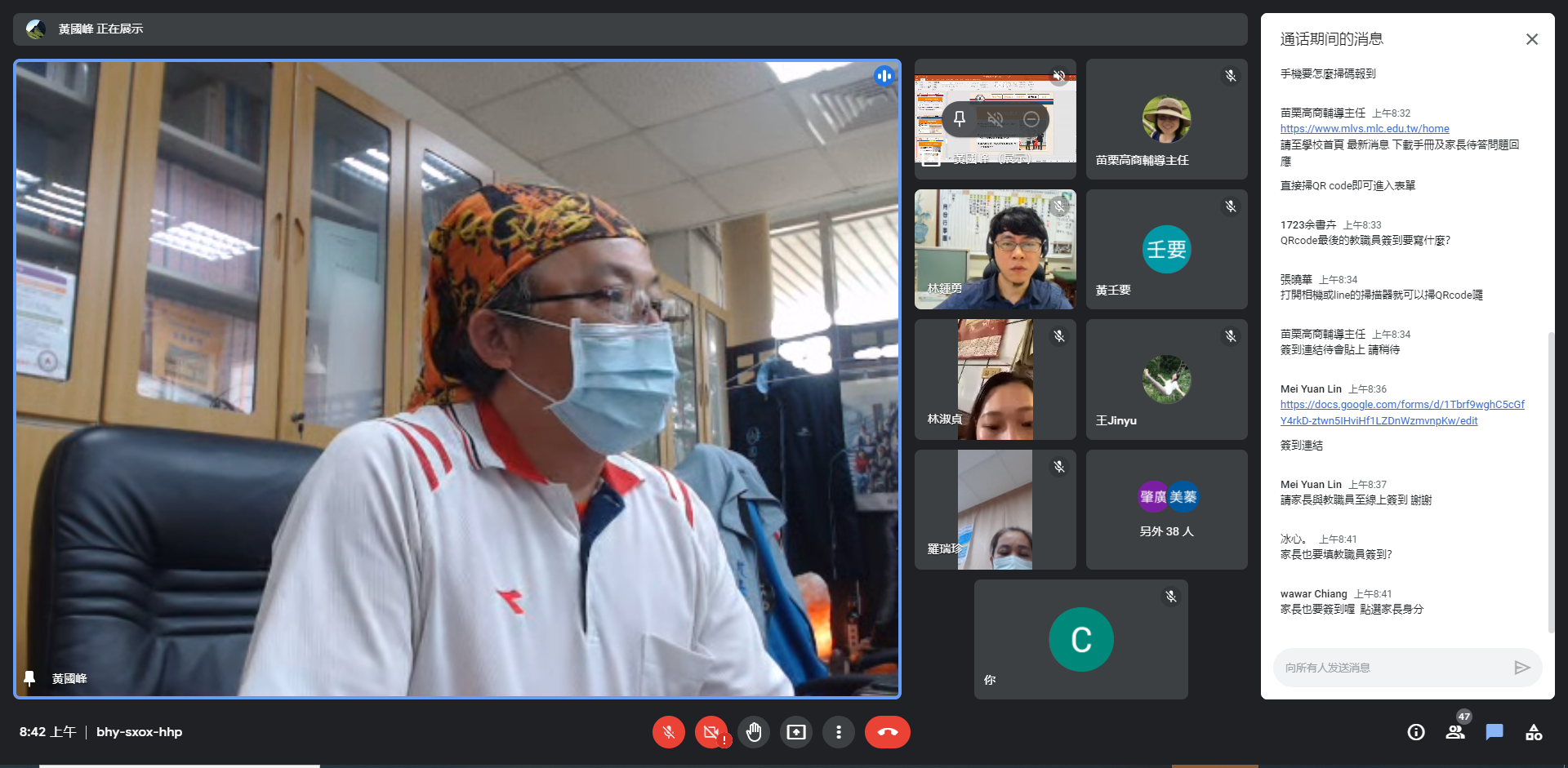 校長主持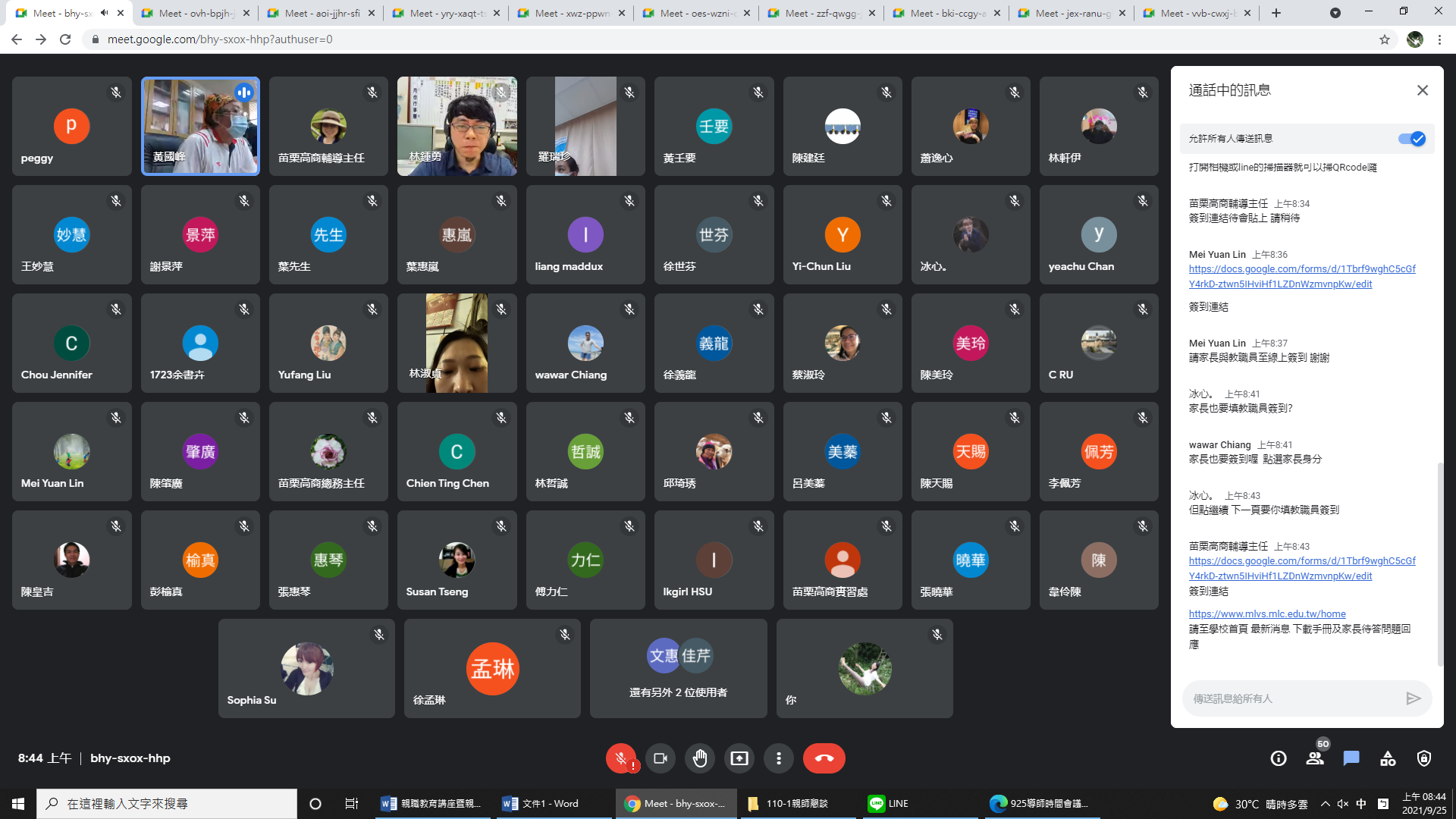 校務交流Q&A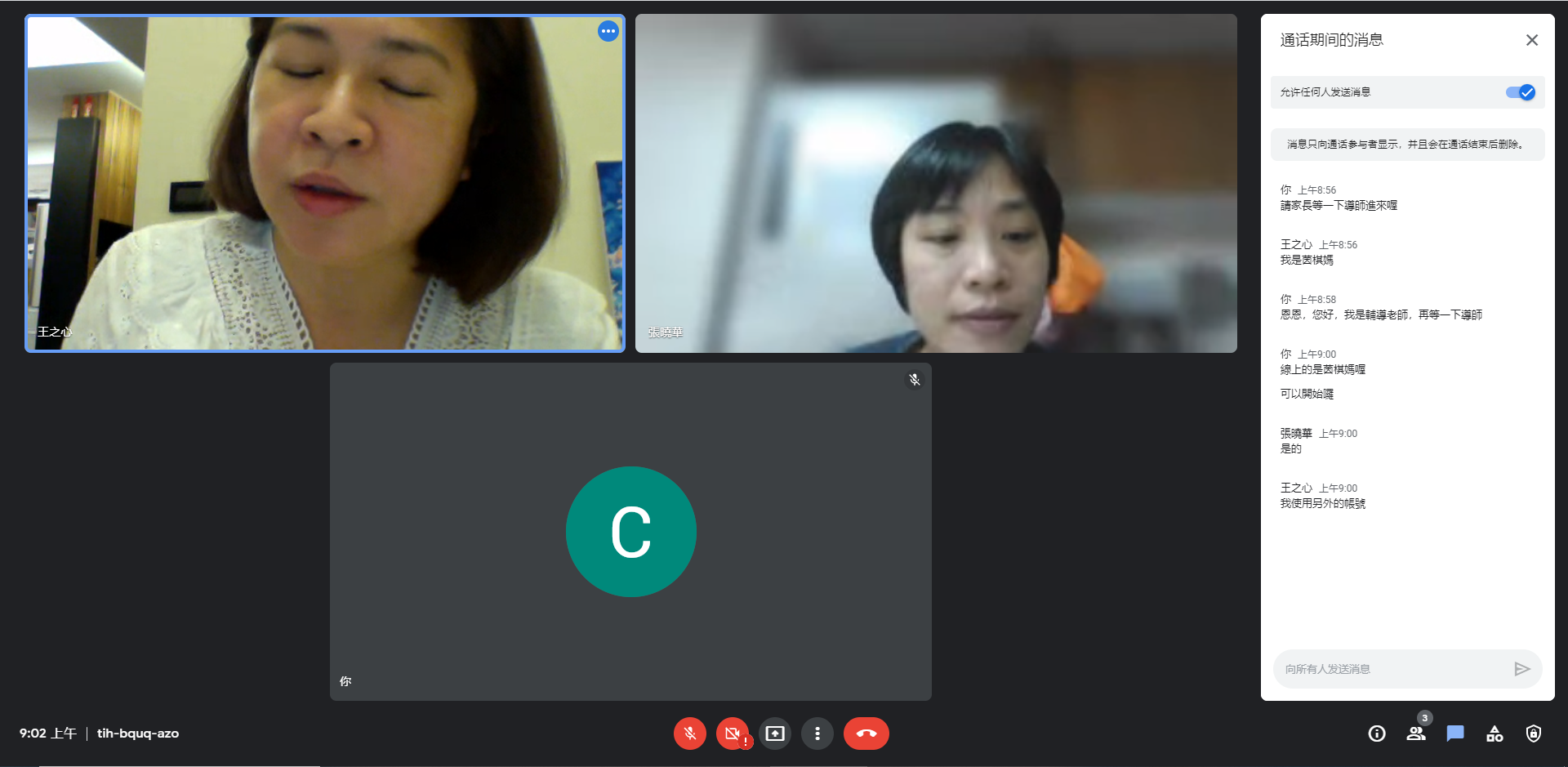 班導師與家長分享交流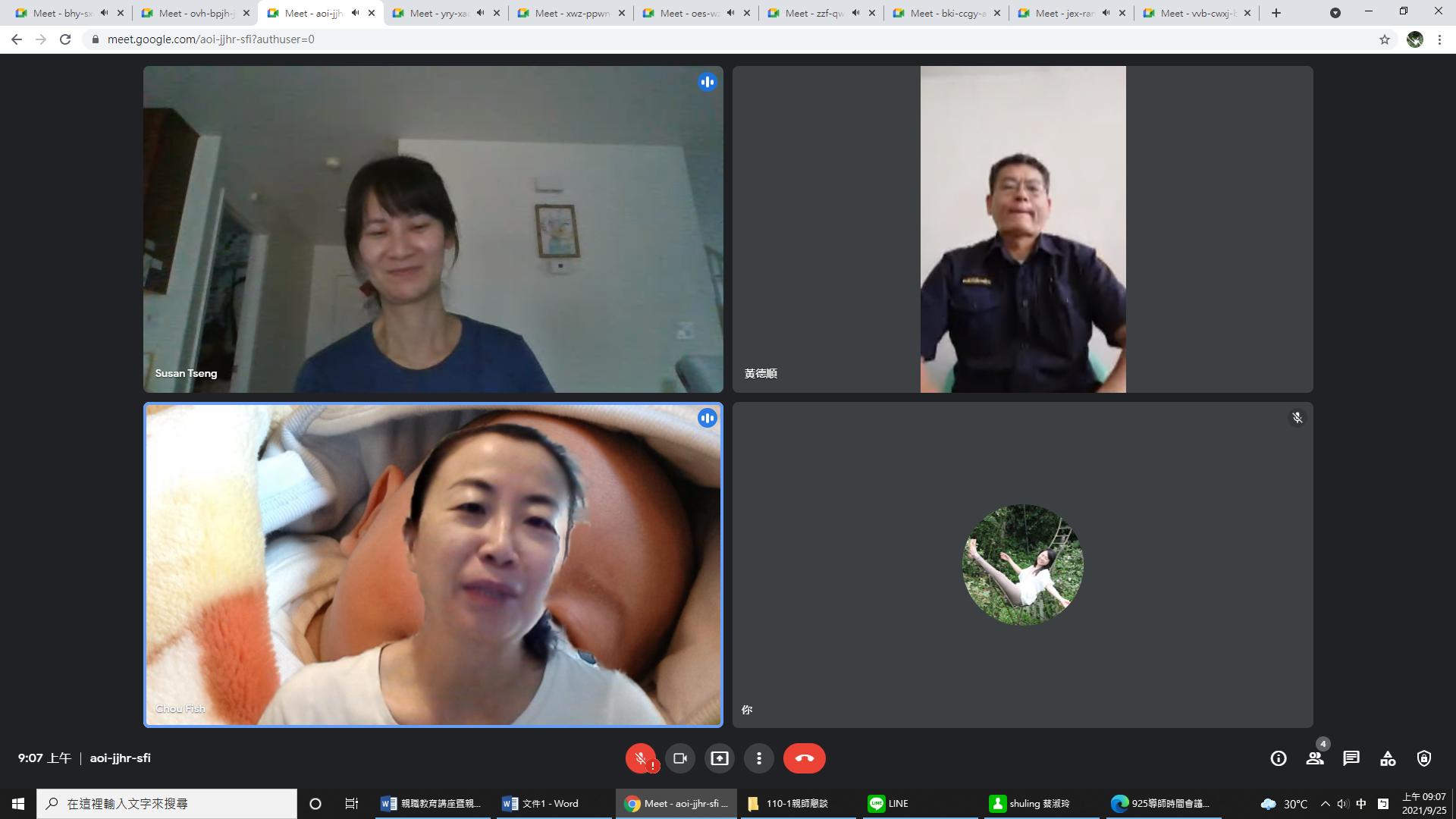 班導師與家長分享交流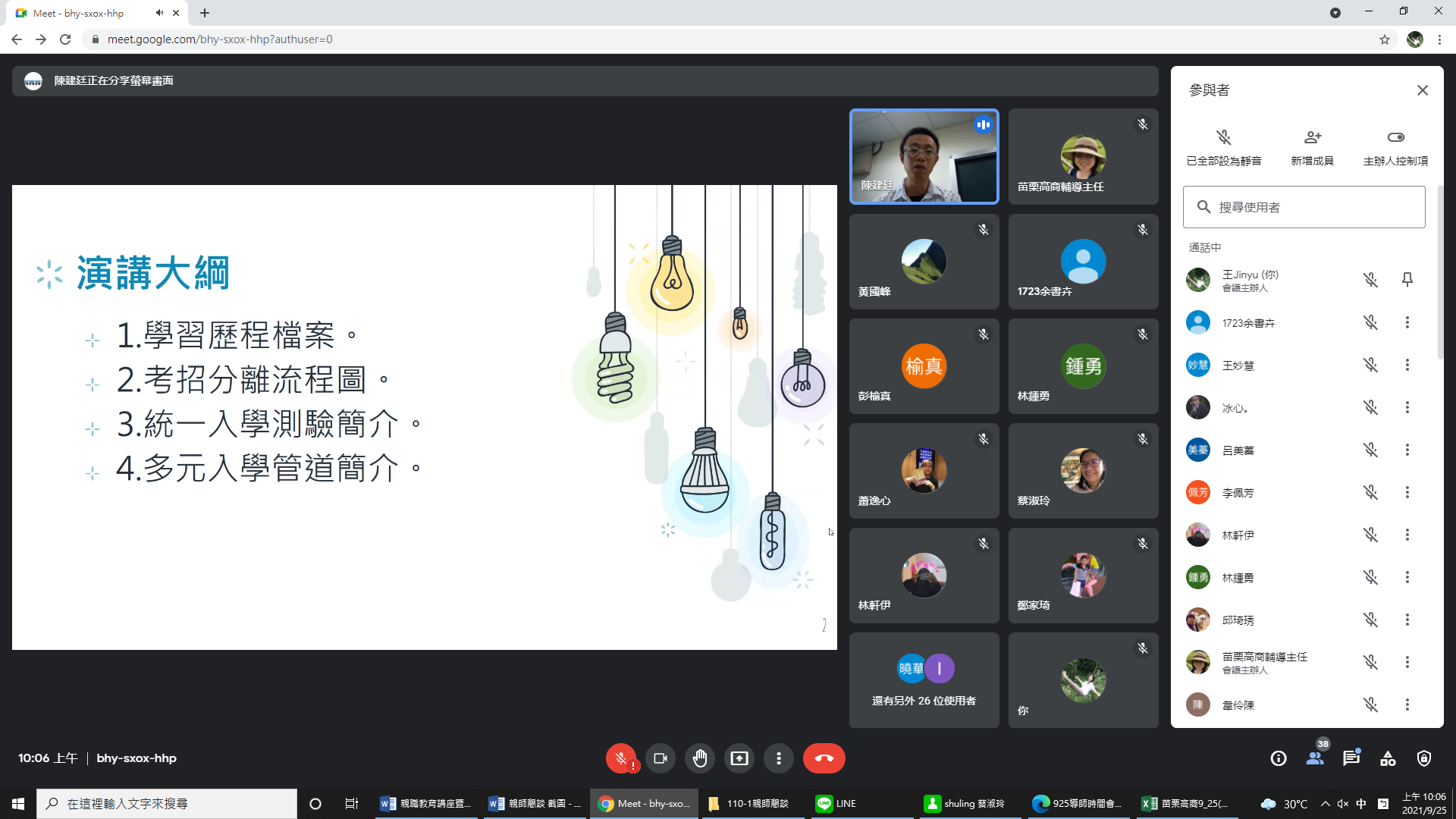 說明講座大綱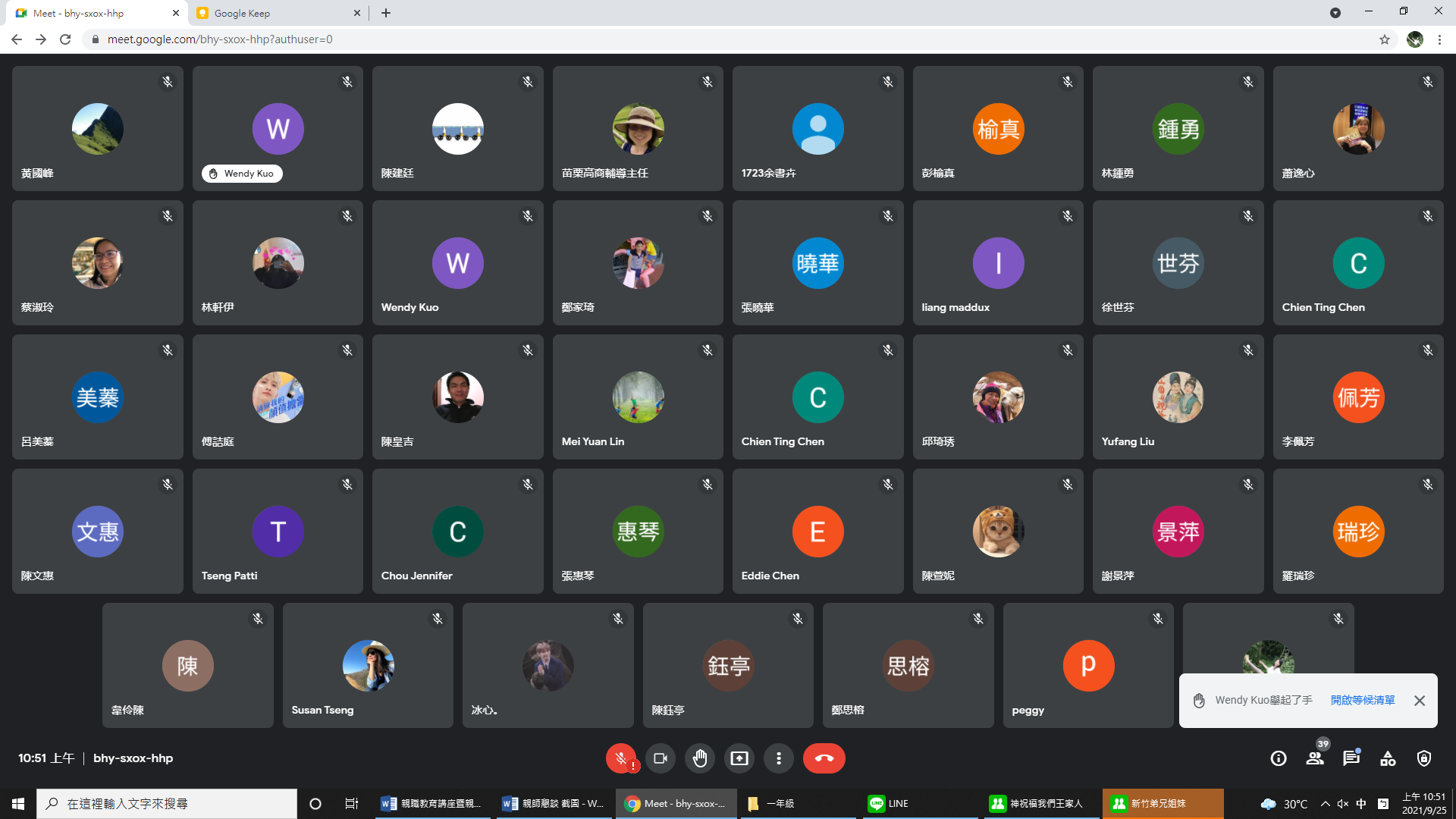 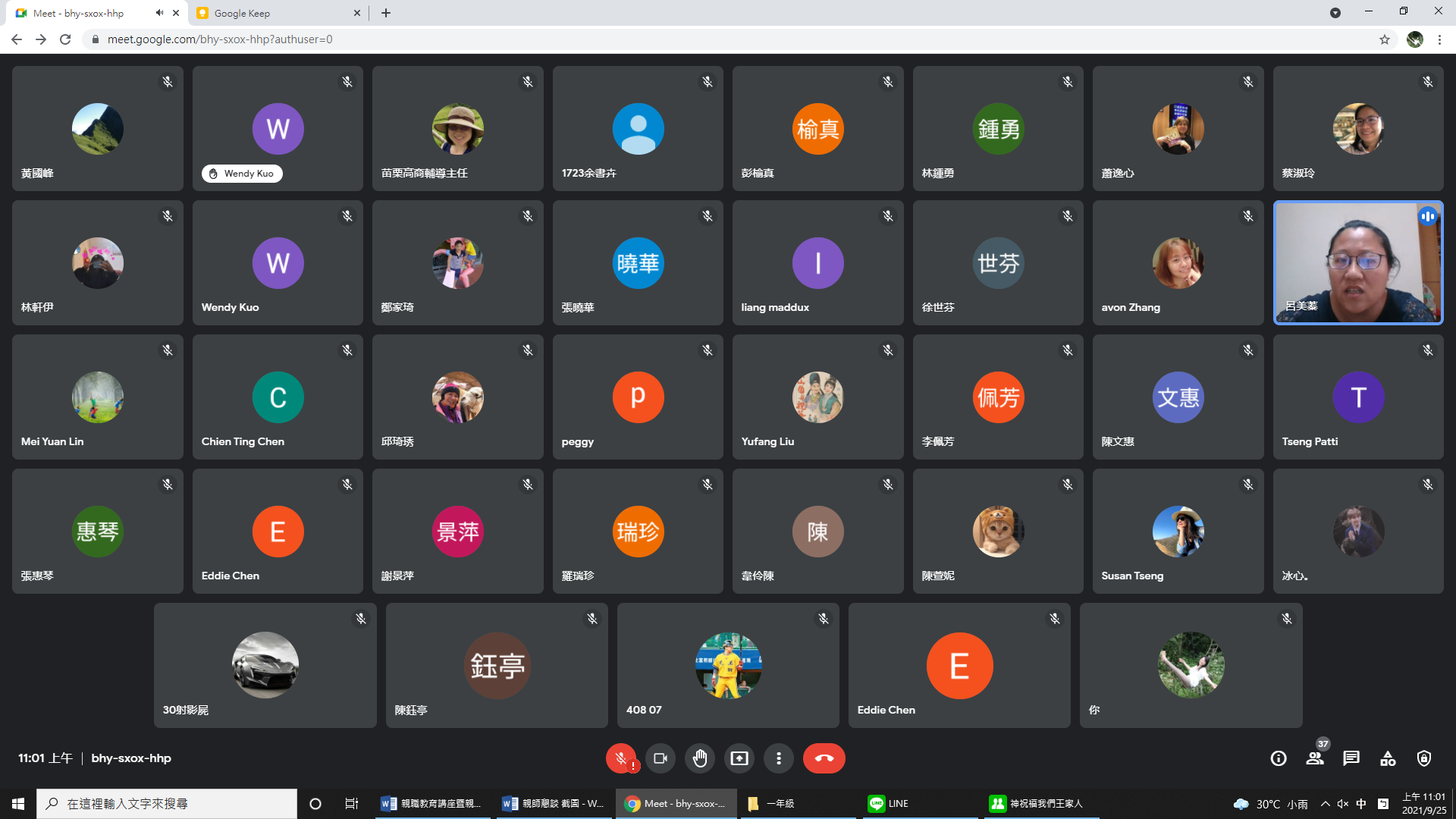 說明講座大綱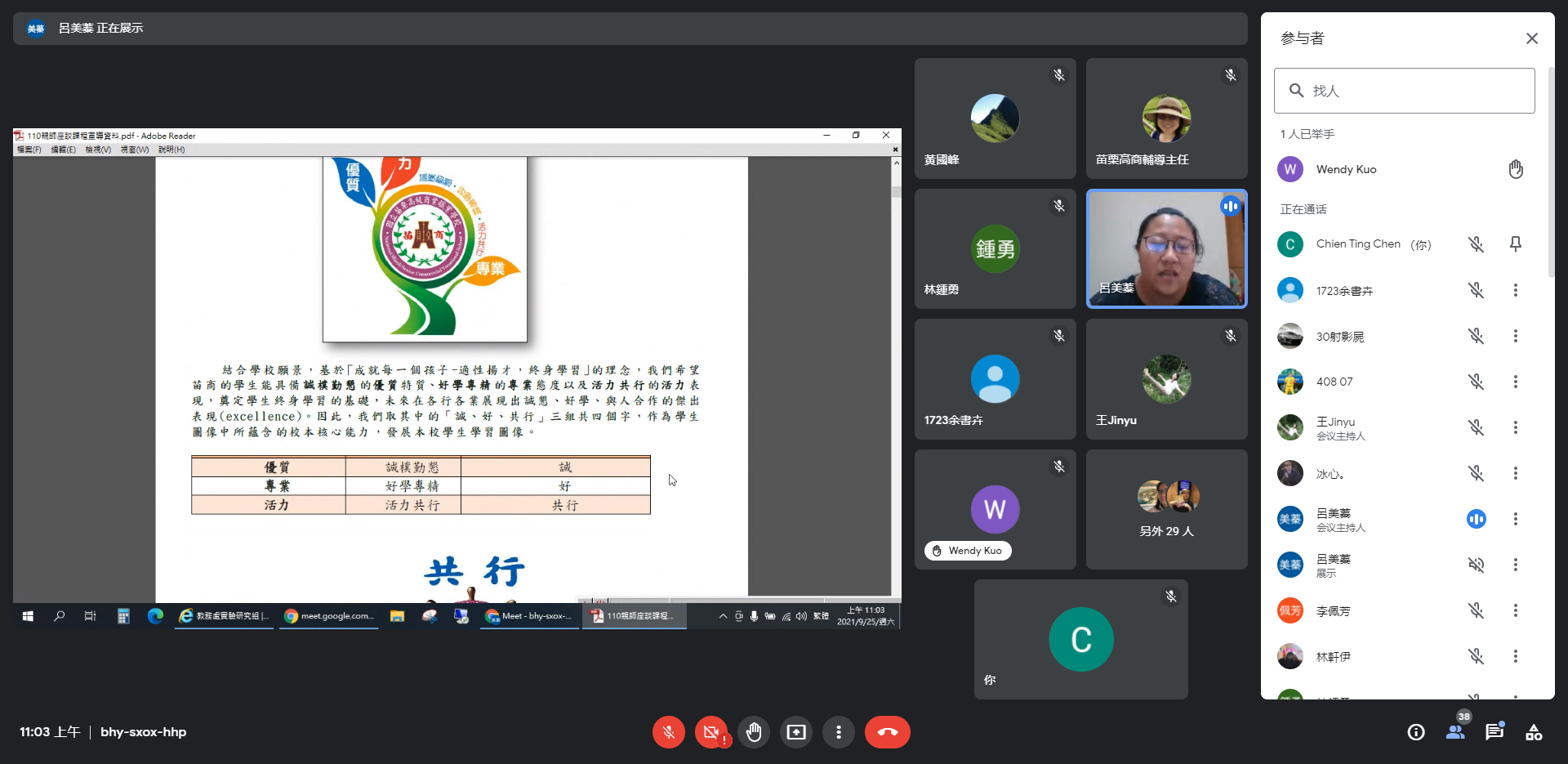 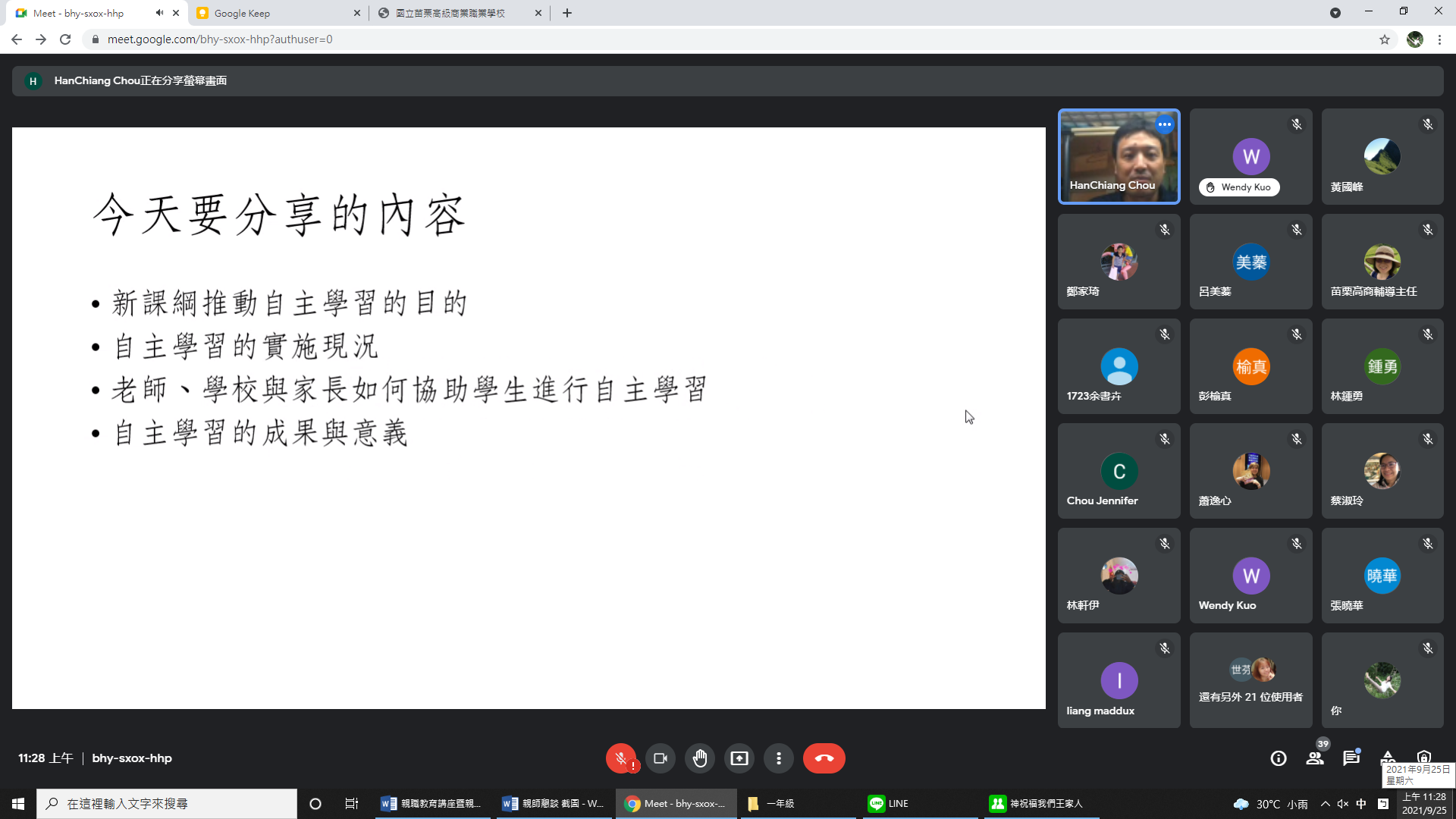 講座大綱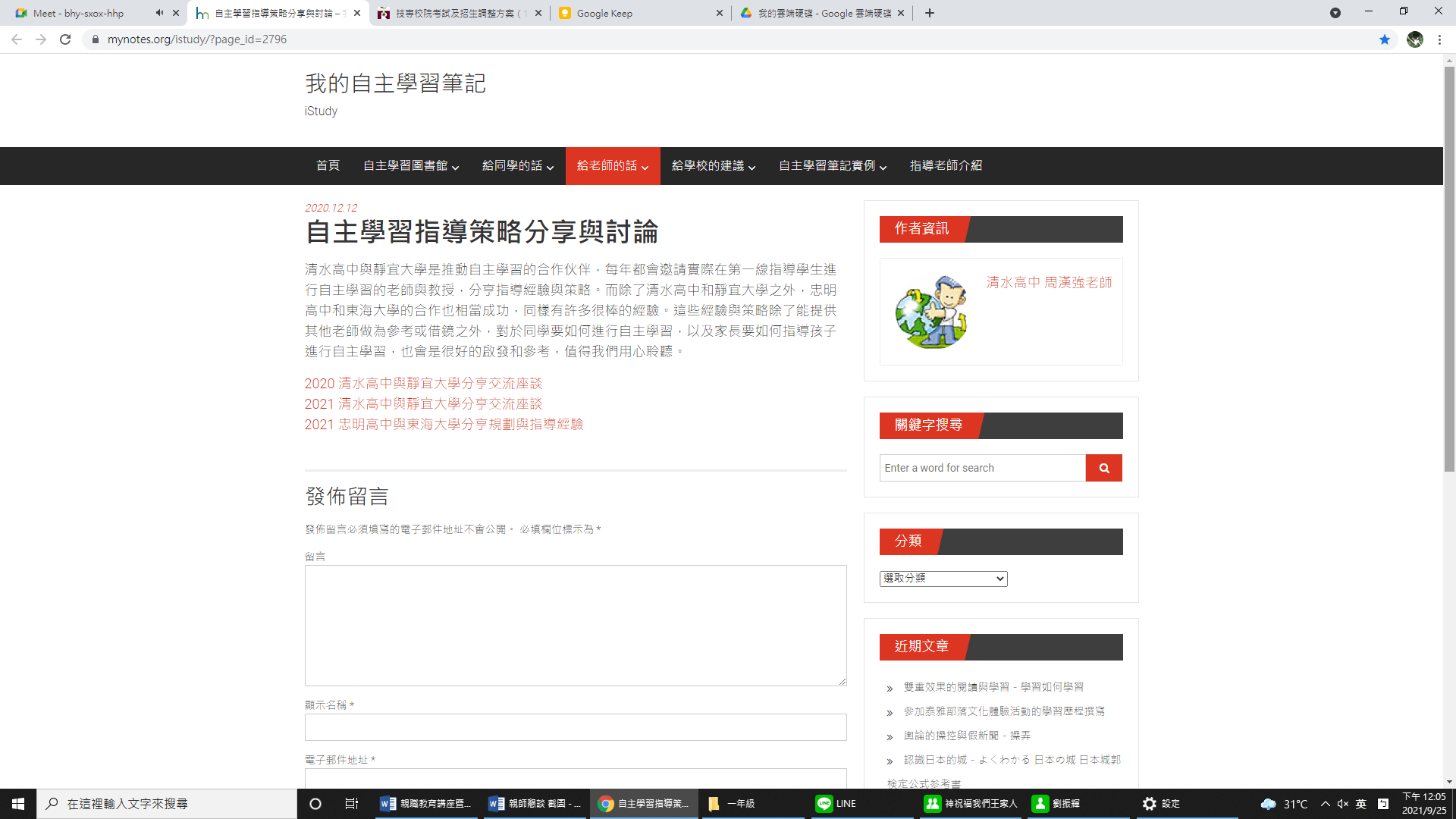 講師分享自主學習筆記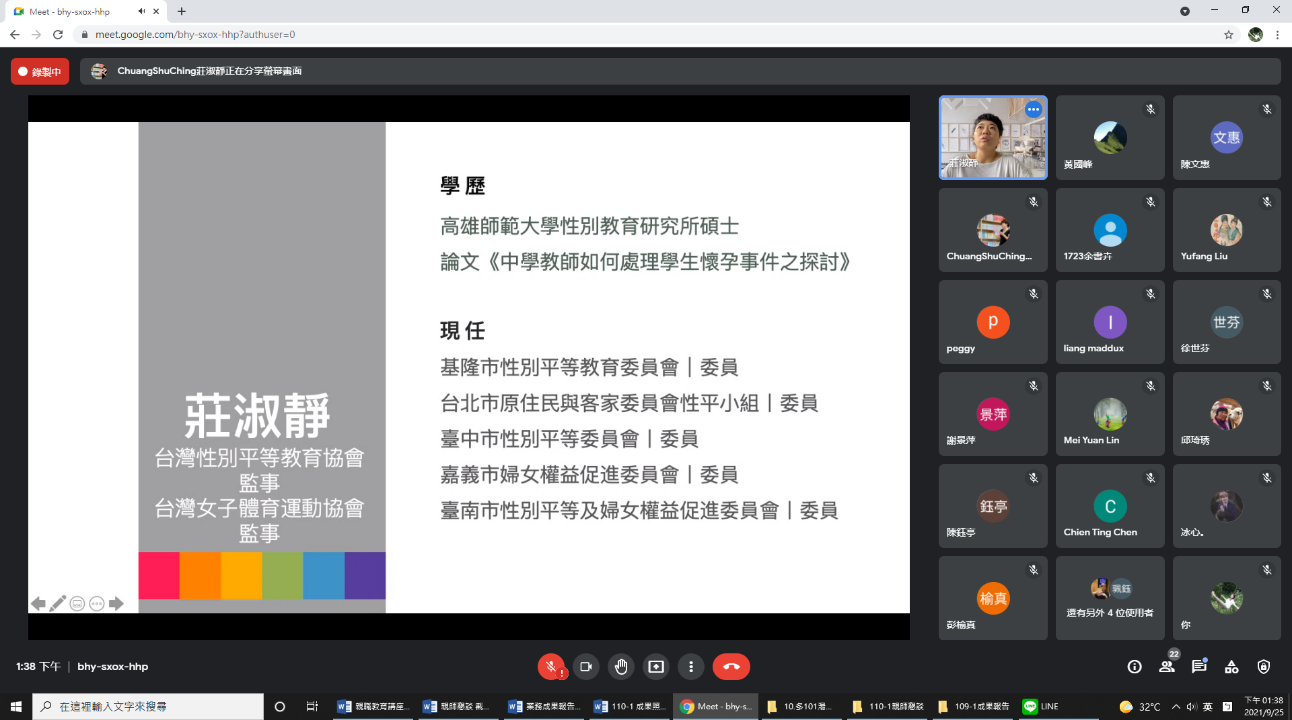 講師自我介紹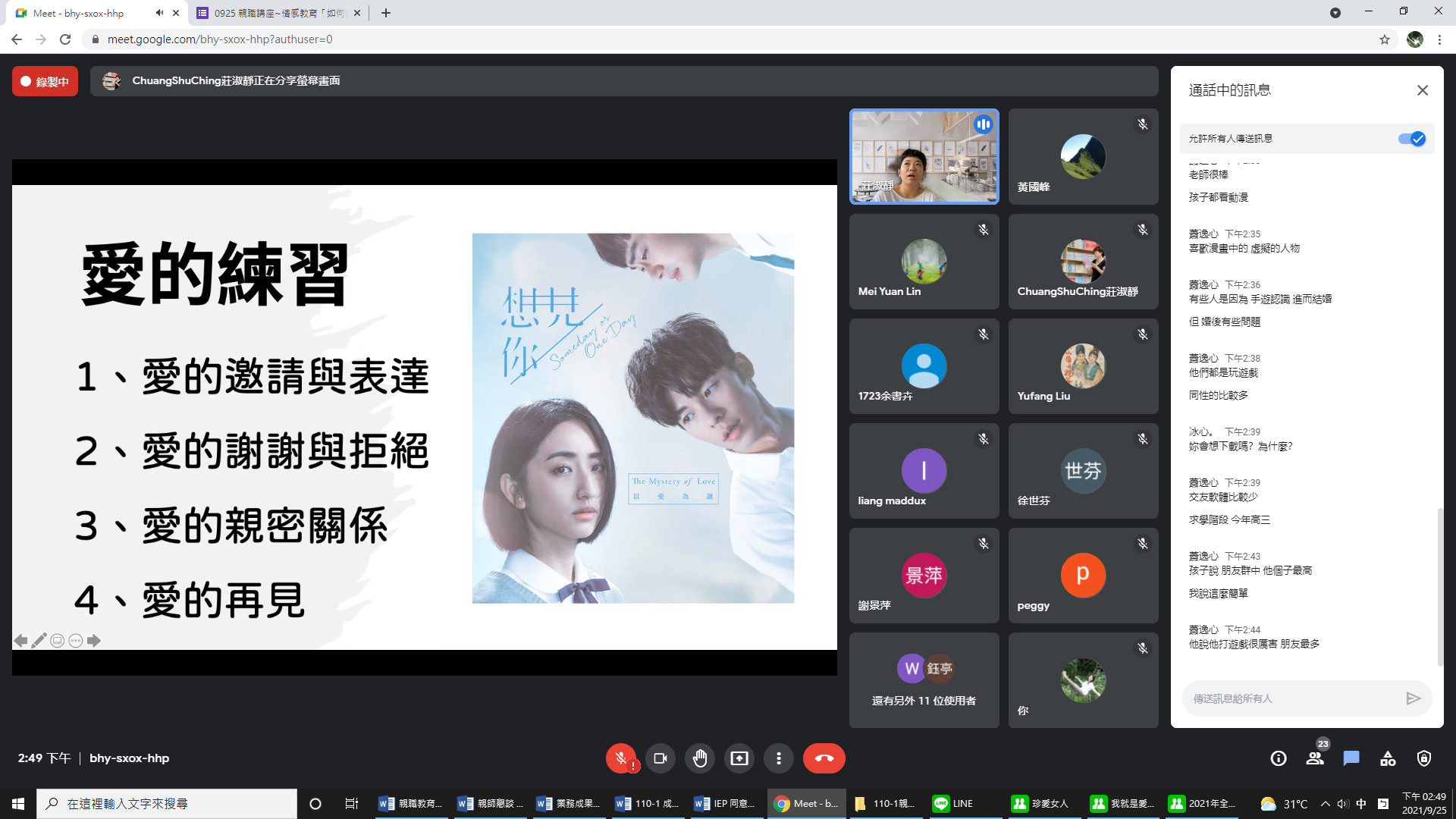 說明愛的練習